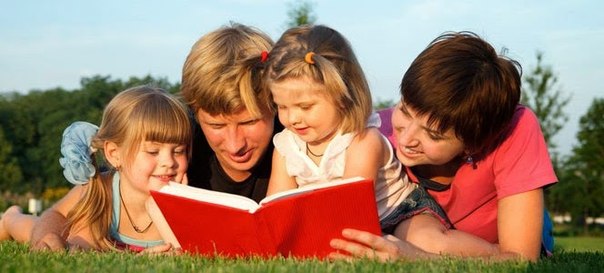 Які книги читати в сімейному колі(Рекомендаційний бібліографічний покажчик для сімейного читання)                                                               Всі ми бажаємо нашим дітям добрих друзів,
                                                                         але не завжди знаємо, де таких друзів відшукати.
                                                                               Але вони поруч! Вони у вас вдома, на книжковій полиці.
                                                                                                                                                 Л. І. Кузьмін      Мабуть, кожен погодиться, що важко переоцінити значення книги і читання у вихованні нашого майбутнього – дітей.
Читання книг у сім’ї – одне з важливих джерел формування особистості людини. Особливу роль у цій справі відіграють батьки. Саме вони власним прикладом і своїм ставленням до книги повинні розвивати у дитини інтерес до читання, сприяти її духовному розвитку.
      Усі маленькі діти люблять слухати казки, просять тата чи маму ще і ще раз почитати про улюблених героїв. Потім дитина йде до школи, вчиться читати самостійно, але це не означає, що можна звільнити себе від необхідності читати вголос. Адже що може бути приємнішим за милі звуки маминого голосу, який оживляє сторінки улюбленої книжки!
Книги – засіб духовного спілкування батьків з дітьми. Кращі книги виховують у дітей почуття прекрасного і роблять їхнє життя повнішим, цікавішим.
      Батьки є першими і найголовнішими вихователями дитини, яка саме в ранньому віці прагне до спілкування з ними. Дитина потребує уваги, підтримки, поваги. Якщо в сім’ї з повагою відносяться до книжки, таке ставлення виробляється і в дитини.
      Мабуть, немає батьків, які б не хотіли навчити своїх дітей швидко і виразно читати, викликати інтерес до читання. Для цього потрібно створити атмосферу взаєморозуміння, близькості, довір’я, духовного спілкування батьків і дітей. Читання не стане потребою для дитини, якщо не прикласти спеціальних зусиль.      Які ж книги підібрати для читання в сімейному колі з дітьми? 
Вірші      Важко переоцінити значення поезії у становленні особистості дитини. Якщо дитині з перших днів життя співають пісеньки, а пізніше читають вірші, вона звикає до гармонії слова, прилучається до милозвучності мови.
       Як же зберегти і розвинути вміння насолоджуватися поезією? Потрібно постійно збагачувати дитину новими художніми враженнями, вводити в коло її читання хороші вірші, докладати всі зусилля для того, щоб вони полюбилися. Дуже добре, коли дитина читає батькам вірші, які їй сподобалися. У цьому проявляється довіра дитини до своїх батьків.
       Нижче представлені збірки віршів українських та зарубіжних поетів, які батьки можуть прочитати разом зі своїми дітьми.

Вірші українських поетів:
1. Білоус Д. Г. Рідні небеса: вірші: для молод. та серед. шк. віку; худож. М. О. Онацько. – К.: Веселка, 2005. – 143 с.: іл. – (Українській дитині).
2. Забіла Н. Олівець-малювець: зб. кращих творів для дітей. – Харків: Школа, 2003. – 80 с.
3. Забіла Н. Веселий корабель: вірші, оповід. та казки: для дошкл. та мол. шк. віку. - К.: Веселка, 2004. – 119 с.
4. Забіла Н. Про малят і про звірят : збірка улюблених творів для дітей: Для ст. дошк. та мол. шк. віку / Н. Л. Забіла; Худож. Є. Житник. – Харків : ВД "Школа", 2004. – 80 с.
5. Качан А. Хвиля хвилю доганяє : лірич. та ігрові вірші для дітей. – К. Лавро. – Одеса: Маяк, 2007. – 168 с.
6. Клаптюх О. М. Синьооке джерело: вірші допитливим малятам, їхнім мама, татам. – Вінниця: Книга-Вега, 2004. – 24 с.
7. Костецький А. Мої та твої таємниці: вірші та казки: для молод. шк. віку. – К.: Почат. шк., 2003. – 352 с.
8.  Лепкий, Б. Цвіт споминів: твори для дітей; худож. С. Костишин. – Бережани – Тернопіль : Джура, 2002. – 184 с.
9.  Світличний І. Побрехеньки для Яремки: для молод. шк. віку; худож. В.Ковальчук. – К.: Веселка, 2000. – 55 с. (Українській дитині).
10.  Терен В. Риба, яка вміла грати на трембіті: вірші для дошк. та молод. шк. віку. – К.: Веселка, 2004. – 87 с. (Українській дитині).
11.  Улюблені вірші: вірші українських та іноземних поетів. – К.: А-Ба-Ба-Га-Ла-Ма-Га, 1994. – 111 с.
12.  Чубач Г. Батьківщина Україна: патріотичні вірші для дітей. – Донецьк: Сталкер, 2004. – 48 с.

Вірші зарубіжних поетів
1. Родарі Дж. У небі і на землі: вірші: для молод. шк. віку / пер. з італ. Г. Кочура та М. Лукаша; мал. В. Ігнатова. – К.: Веселка, 1990. – 79 с.
2. Чуковський, К.І. Лікар Айболить: казки та вірші: для молод. шк. віку. – К.: Школа, 2006. – 204 с. (Казкова планета).
3. Чуковский К. И. Чудо-дерево: Сборник стихов и сказок: для мл. и ср. шк. возраста. – К. : Веселка, 1985. – 262 c. Казки     За допомогою казки діти знайомляться з життям, казка вчить їх мислити і почувати. У казках все незвичайне і все можливе, вони показують життя як здійснення самих сміливих мрій в ім’я любові, добра і справедливості.
Нижче представлені літературні казки українських письменників-класиків та сучасних авторів, а також казки письменників різних країн світу.Казки українських письменників
1. Іваненко О. Лісові казки: для молод. шк. віку. – К.: Веселка, 2006. – 64 с. (Українській дитині).
2. Лелія : казки та оповідання для дітей / упоряд., передм., коммент. та прим. Л. В. Ушкалов, худож. В. Є. Христенко. – Х. : Основа, 2005. – 200 с.
3. Сухомлинський В. О. Вогнегривий коник: казки, притчі, оповідання. – К.: Вікар, 2007. – 200 с. (Скарби української літератури).
4. Українські літературні казки / упоряд. Т.Г. Качанова, О.Є.Шевченко; передм. А.Г.Костецького. – К.: Школа, 2005. – 191 с.  (Казкова планета).
5.  Ходос С. Улюблені казки у віршах Світлани та Юрія Ходосів: Вірш. казки для дітей. – Донецьк: Сталкер, 2003. – 64 с.
6. Чередниченко Д. Летюча ящірка: казки, притчі, оповідки: для молод. та серед. шк. віку. – К.: Лелека, 2003. – 256 с.
  7. Шейко-Медведєва Н. С. Зачаклована карета: п’єси-казки: для молод. та серед. шк. віку; худож. О. М. Михайлова-Родіна. – К.: Веселка, 2001. – 391 с.

Казки зарубіжних письменників
1. Блайтон Е. Знамените каченя Тім : казка : для дошк. віку / Е. Блайтон ; пер. з англ. О. Тереха ; мал. Г. Карлова. – К : Веселка, 1992. – 31 с. 
2. Блайтон Э. Приключения Нодди: сказка / Э. Блайтон ; пересказ с англ. А.Иванова, А.Устиновой ; рис. В.Курчевского, Н. Минаевой.- Одесса : Два Слона, 1993. – 33 с.
3. Вайльд О. Казки: для молод. та серед. шк. віку. – К.: Школа, 2006. – 154 с. (Казкова планета).
4. Вавилонская башня и другие библейские предания: для младшего шк. возраста / Под общ.ред., Ред. Чуковский К. - М.: Горизонт, 1991. – 156 c.
5. Велика книга казок: брати Грімм, Шарль Перро, Ганс Крістіан Андерсен, Вільльгем Гауф / худож. І.Бодрова, В.Коркін, В.Смірнов. – К.: Махаон-Україна, 2006. – 416 с.
6. Олеша Ю. Три товстуни: для молод. шк. віку. – К.: Школа, 2007. – 176 с. (Моя улюблена книжка).
7. Родарі Дж. Чарівні казки. – К.: Школа, 2005. – 336 с. (Казкова планета).Оповідання і повістіВ літературі для маленьких дітей прозові твори займають порівняно невелике місце. Але в читанні дітей 6-9 років все більше і більше входять оповідання та повісті. Читаючи ці твори, діти роздумують над характерами героїв, мотивами їх вчинків. А це вчить краще розуміти самого себе, свої думки, почуття. Оповідання та повісті розширюють світогляд дітей. Читаючи художні твори українських та зарубіжних письменників, вони дізнаються багато нового про різні країни і народи, про життя дітей, про природу, про історичне минуле нашої країни.

Оповідання та повісті українських письменників
1. Воронина Л. Суперагент 000. Таємниця золотого кенгуру: дитячий детектив. – Вінниця: Теза; Соняшник, 2004. – 192 с. (Пригодницька б-ка).
2. Воронина Л. Таємниця пурпурової планети: фантаст. повість; ред. М. Москаленко, ілюстр. К. Білетіної. – Вінниця: Теза: Соняшник, 2005. – 176 с.
3. Голобородько Ю. К. Лиманські билиці : оповідання : для мол. шк. віку / Ю. Голобородько ; ред. Л. В. Марченко, худож. оформ. С. Курака. - Херсон : Олді-плюс, 2001. – 56 с.
4. Голобородько Ю. К. Літо в Буркутах : повість, оповідання : для серед. шк. віку / Ю. Голобородько ; ред. О. В. Бойко, худож. Н. В. Толстих. - Херсон : Чиста криниця, 1998. – 128 с.
5. Діти Козацької Матері: історично-пригодницькі повісті та оповідання: для молод. та серед. шк. віку /упоряд., передм., примітки В. О. Шевчука. – К.: Веселка, 2004. – 334 с. (Козаченьки).
6. Дяченки М. і С. Пригоди Марійки Михайлової. – Вінниця: Теза; Соняшник, 2005. – 160 с. – (Пригодницька бібліотека).
7. Малик Г. Подорож Алі до країни сяк-таків. – Вінниця: Теза; Соняшник, 2006. – 123 с. (Пригодницька бібліотека).
8. Ольжич О. Рудько: (життєпис одного півня): оповідання. – 3-тє вид. – К.: Веселка, 2006. – 32 с.
9. Пригара М. Михайлик - джура козацький : іст. повість: для мол. та серед. шк. віку / М. А. Пригара; худож. С. Караффа-Корбут. - К. : Веселка, 2004. - 146 с.
10. Скринька-веселинка: гумористичні оповідання. – Харків: Белкар-книга, 2007. – 64 с. (Веселка).

Оповідання та повісті зарубіжних письменників
1. Блайтон Э. Тайна комнаты, которую ото всех скрывали: повесть / пер. с англ. А. Д. Иванова, А. В. Устиновой; худож. Н. Усачев и В. Блинов. – Одесса : Два Слона-Вариант, 1993. – 176 с. – (Детективный клуб).
2. Блайтон Э. Тайна кошки, которая исчезла : повесть / Э. Блайтон ; пер. с англ. А. Д. Иванова, А. В. Устиновой ; худож. Н. Усачев, В. Блинов. – Одесса : Два Слона-Вариант, 1993. – 160 с. - (Детективный клуб).
3. Блайтон Э. Тайна принца, который пропал: повесть / Э. Блайтон ; пер. с англ. А. Д. Иванова, А. В. Устиновой; худож. Н. Усачев, В. Блинов.- Одесса : Два Слона, 1993. – 208 с. – (Детективный клуб).
4. Ліндгрен А. Знаменитий детектив Блюмквіст: повісті [для молод. та серед. шк. віку]. – К.: Школа, 2003. – 431 с. (Золота б-ка).
5. Маар П. Машина для здійснення бажань, або Суботик повертається в суботу : пригод. Повість.  – Вінниця: Теза: Соняшник, 2005. – 177 с.
6. Стронг Дж. Мій тато і зелений алігатор та інші історії: для молод. і серед. шк. віку. – Львів: Вид-во Старого Лева, 2006. – 191 с.
 Науково-пізнавальні книгиПізнавальна література формує у дітей погляди на природу і суспільство, вводить у світ науки і техніки. Пізнавальні книги незамінні для розвитку розуму дитини, вони допомагають також у вихованні моральності та почуття прекрасного.
Добираючи пізнавальні книги, треба пам’ятати, що вони повинні охоплювати все розмаїття – про літаки, автомобілі, квіти, тварин та інше. Науково-пізнавальні книги розширюють світогляд дитини, активізують процес пізнання, допомагають знаходити відповіді на свої питання.
Як зацікавити науково-пізнавальною літературою? Для цього треба постійно читати її разом з дитиною, розмовляти з нею і уважно слухати, коли вона розповідає вам про те, що сама дізналася з книги.
Якщо дитина матиме любов до пізнавальних книг і навчиться їх читати, вона постійно розширюватиме свої інтереси, вироблятиме звичку і навики до розумової праці, а її життя буде цікавим і змістовним.
Науково-популярна література
1. Грехем Й. Космічні кораблі. – К.: Махаон-Україна, 2000. – 33 с. – (Моя улюблена книжка).
2. Дивосвіт "Веселки" : антол. літ. для дітей та юнацтва: в 3 т. / упорядкув., біобібліогр. довідки Б. Й. Чайковського та ін., худож. оформ. М. Пшінки. - К. : Веселка, 2004 –Т. 1 : Українська література / передм. І. Бойко. – 2004. – 631 с.
3. Еллабі М. Довкілля. – К.: Махаон-Україна, 2000. – 47 с. – (Хочу все знати).
4. Незвичайна енциклопедія тварин / Авт. тексту Уолтерс М., Джонсон Дж.  – К. : Махаон-Україна, 2000. – 256 c.
5. Осровська О. Перше знайомство з комп’ютером: для дітей молод. шк. віку. – К.: видавничий центр „СІ”, 2002. – 64 с.
6. Степура А. В. Світ тварин п'яти континентів : енциклопедія / А. В. Степура ; пер. з рос. С. М. Клименка, ред. С. М. Заготова, худож. О. К. Перепелиця. – Донецьк : БАО, 2007. – 832 с.
7. Цеханська О. Ф. Україна. Живий світ / О. Ф. Цеханська, Д. Г. Стрєлков ; худож. оформ. Т. А. Бринзевич. – Х. : Ранок, 2008. – 128 с.Енциклопедії для дітей видавництва «Фоліо»1. Архітектура : для дітей серед. шк. віку / авт.-упоряд. Н. Ю. Безпалова, худож. оформ. Л. Д. Киркач-Осипова. – Х. : Фоліо, 2007. – 320 с.
2. Видатні наукові відкриття : для дітей серед. шк. віку / авт.-упоряд.: В. М. Скляренко, Т. В. Іовлева, О. Ю. Очкурова, худож. оформ. Л. Д. Киркач-Осипова, голов. ред. Н. Є. Фоміна. – Х. : Фоліо, 2008. – 319 с.
3. Дивосвіт : твої першi кроки: Книга для дiтей 6 рокiв / Редкол.: Мосiенко М.В., Русаков А.С., Рустамова В.П. та iн. ; Илл. Железняк О.Л. та iн. – К. : Освiта, 2000. – 240 c.
4. Загадки природи : для дітей серед. шк. віку / авт.-упоряд. В. М. Скляренко та ін., худож. іл. Л. Д. Киркач-Осипова. – Х. : Фоліо, 2007. – 320 с.
5. Інформатика : для дітей серед. шк. віку / авт.-упоряд.: В. М. Скляренко, О. В. Лисенко, худож. іл. Г. В. Беззубова. – Х. : Фоліо, 2005. – 320 с.
6. Історія України : для дітей серед. шк. віку / авт.-упоряд. А. Г. Чередниченко, худож. іл. Г. В. Беззубова. – Х. : Фоліо, 2006. – 320 с.
7. Країни світу. Азія : для дітей серед. шк. віку / авт.-упоряд.: В. М. Скляренко та ін., худож. іл. Г. В. Беззубова. – Х. : Фоліо, 2006. – 320 с.
8. Країни світу. Африка : для дітей серед. шк. віку / авт.-упоряд.: В. М. Скляренко та ін., худож. іл. Г. В. Беззубова. – Х. : Фоліо, 2006. – 320 с.
9. Країни світу. Америка. Австралія. Океанія : для дітей серед. шк. віку / авт.-упоряд.: В. М. Скляренко та ін., худож. іл. Г. В. Беззубова. –  Х. : Фоліо, 2006. – 320 с.
10. Країни світу. Європа : для дітей серед. шк. віку / авт.-упоряд.: В. В. Мирошнікова та ін., худож. оформ. О. С. Юхтман. – Х. : Фоліо, 2006. – 320 с.
11. Підводний світ : для дітей серед. шк. віку / авт.-упоряд.: М. О. Панкова, І. Ю. Романенко, худож. іл. Г. В. Беззубова. – Х. : Фоліо, 2007. – 320 с.
12. Рослини : для дітей серед. шк. віку / авт.-упоряд.: В. В. Мирошнікова, Д. С. Мирошнікова, М. О. Панкова, худож. іл. Г. В. Беззубова. – Х. : Фоліо, 2007. – 320 с.
13. Тварини : для дітей серед. шк. віку / авт.-упоряд.: Н. Ю. Безпалова, Ю. Г. Безпалов, худож. оформ. І. В. Осипов. – Х. : Фоліо, 2005. – 320 с.
14. Чудеса світу : для дітей серед. шк. віку / авт.-упоряд. С. В. Каплун , худож. іл. Г. В. Беззубова. – Х. : Фоліо, 2007. – 320 с. Адреси корисних сайтів в допомогу організації сімейного читання1. http://abetka.ukrlife.org – "Весела абетка". Казки, приказки, загадки, скоромовки і читанка.
2. http://www.1001skazka.com – всім, хто любить слухати казки.
3. http://wowwi.orc.ru – окрім казок тут знайдете і ігри.
4. http://www.skazka.com.ru/ – міфи, легенди та казки народів світу, літературні казки.
5. http://www.lukoshko.net –  повен кошичок казок - українських, російських, білоруських.
6. http://www.dedushka.net/ – дитяча мережева бібліотека (російською мовою).
7. http://www.chg.ru/Fairy – казки, написані дітьми і проілюстровані ними.
8. http://skazochki.narod.ru – вірші, казки народів світу, загадки.
9. http://www.lib.ru/TALES/ – казки, дитячі повісті.
10. http://lib.km.ru/?Subject=25 – казки для дітей.